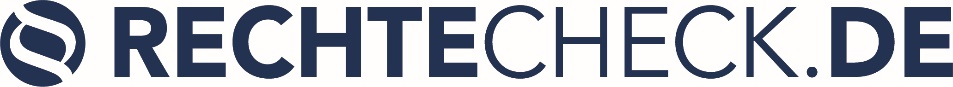 Muster-Scheidungsvereinbarung: Trennungszeitpunkt und ScheidungswunschDiese einfache Muster-Scheidungsvereinbarung (ab Seite 2) dient insbesondere dazu, den Beginn des Trennungsjahres für das spätere Scheidungsverfahren gerichtsfest zu dokumentieren. Das ist wichtig, da die Einhaltung des Trennungsjahres eine entscheidende Voraussetzung für die Scheidung ist. Außerdem dokumentiert diese Scheidungsvereinbarungs-Vorlage, dass beide Ehepartner die Ehe endgültig als gescheitert ansehen und die Scheidung wünschen.Darüber hinaus gibt es weitere Themen, die man im Rahmen einer Scheidungsfolgenvereinbarung bzw. Trennungsvereinbarung regeln kann (und teilweise sollte). Allerdings sind diese Themen sehr komplex und daher sind Muster-Vorlagen nur bedingt dafür geeignet. Sparen Sie nicht an der falschen Stelle und lassen Sie sich vorab anwaltlich beraten, damit Sie alles so regeln können, wie es auch langfristig Ihren Vorstellungen entspricht. Außerdem müssen einige Fragen notariell beurkundet werden. Zu diesen Themen gehören u.a.:TrennungsunterhaltKindesunterhaltnachehelicher UnterhaltSorgerecht (hier bieten wir ein einfaches Muster für die Sorgerechts-Vereinbarung)Umgangsrecht (hier bieten wir ein einfaches Muster für die Umgangsrechts-Vereinbarung)ZugewinnausgleichVersorgungsausgleichSteuerfragen während der Trennungsphase (hier bieten wir ein einfaches Muster für Steuer-Regelungen während der Scheidung)Auf unserer Seite bieten wir auch zu anderen Themen eine Sammlung an Musterbriefen an.Auch bei einer einvernehmlichen Scheidung sollten Sie sich bei diesen Themen besser von einem erfahrenen Anwalt beraten lassen, ohnehin herrscht vor Gericht Anwaltspflicht bei einer Scheidung. Sie haben noch keine anwaltliche Betreuung bzw. noch keine juristische Beratung erhalten? Jetzt unverbindlich anfragen: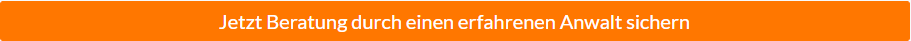 Wie man dieses Dokument benutztBitte ersetzen Sie in der untenstehenden Muster-Scheidungsvereinbarung die (kursiv) geschriebenen Passagen durch Ihre individuellen Angaben und unterschreiben Sie beide das Dokument.Über RECHTECHECK Rechtecheck.de ist die digitale Schnittstelle zwischen hilfesuchenden Verbrauchern und engagierten Rechtsanwälten. Wir vermitteln Ihnen im Fall der Fälle einen erfahrenen Spezialisten, der Sie berät und Ihre Rechte für Sie durchsetzt. In vielen Fällen inklusive kostenloser Erstberatung. Obendrein informieren wir regelmäßig, umfangreich und verständlich über die wichtigsten Verbraucherrechts-Themen. Hinter Rechtecheck steht das Team von Flugrecht.de mit der Erfahrung aus über 100.000 Verbraucherrechtsfällen seit 2011.HaftungsausschlussAlle zur Verfügung gestellten Formulare, Vorlagen und Muster sind unbedingt auf den Einzelfall hin anzupassen. Bei der Erstellung haben wir uns große Mühe gegeben. Trotz alledem können wir keinerlei Haftung dafür übernehmen, dass das jeweilige Dokument für den von Ihnen angedachten Anwendungsbereich geeignet ist.ScheidungsvereinbarungZwischenVollständiger NameStraßePLZ WohnortundVollständiger NameStraßePLZ Wohnortkommt folgende Vereinbarung zustande:Wir stellen übereinstimmend fest, dass wir seit dem (Datum der Trennung) getrennt leben. (Name des Ehepartners, der ausgezogen ist) ist an diesem Tag aus der Ehewohnung ausgezogen. Wir halten beide die Ehe für endgültig gescheitert und wollen nach Ablauf des Trennungsjahrs geschieden werden. Bereits jetzt erklären wir gegenseitig die Zustimmung zum Scheidungsantrag es anderen. Wir werden die Zustimmung im späteren Scheidungsverfahren wiederholen oder selbst einen Scheidungsantrag einreichen.(Ort, Datum)                                                (Unterschrift beider Ehepartner)______________________________	______________________________